Об утверждении порядка организации и перечня парковок (парковочных мест) для легковых такси на дорогах общего пользования пгт. Березовка Березовского районаВ соответствии с частью 2 статьи 28 Федерального закона от 29.12.2022 № 580-ФЗ «Об организации перевозок пассажиров и багажа легковым такси в Российской Федерации, 
о внесении изменений в отдельные законодательные акты Российской Федерации 
и о признании утратившими силу отдельных положений законодательных актов Российской Федерации», пунктом 5 части 1 статьи 14 Федерального закона от 06.10.2003 № 131-ФЗ 
«Об общих принципах организации местного самоуправления в Российской Федерации», руководствуясь Уставом поселка Березовка Березовского района Березовского района,ПОСТАНОВЛЯЮ:Утвердить Порядок организации парковок (парковочных мест) для легковых такси на дорогах общего пользования пгт. Березовка Березовского района согласно приложению № 1.Утвердить Перечень парковок (парковочных мест) для легковых такси на дорогах общего пользования пгт. Березовка Березовского района согласно приложению № 2.Контроль за исполнением настоящего постановления возложить на заместителя Главы поселка по благоустройству М.А. Ковалеву.Постановление вступает в силу в день, следующий за днем его официального опубликования в газете «Пригород» и подлежит размещению на официальном сайте администрации поселка Березовка Березовского района Красноярского края 
www.pgt-berezovka.ru.Исполняющий полномочияГлавы поселка Березовка                                                                                              А.Н. СабуровПорядок организации парковок (парковочных мест) для легковых такси на дорогах общего пользования пгт. Березовка Березовского района1. Настоящий Порядок организации парковок (парковочных мест) для легковых такси на дорогах общего пользования пгт. Березовка Березовского района (далее – Порядок) устанавливает требования к организации парковок (парковочных мест) для легковых такси на дорогах общего пользования на территории городского населенного пункта поселок городского типа Березовка (далее – пгт. Березовка), общие требования к оборудованию парковок.2. В Порядке используются следующие понятия:легковое такси – легковой автомобиль, используемый для осуществления перевозок пассажиров и багажа на основании публичного договора фрахтования;парковка (парковочное место) легкового такси – специально обозначенное и обустроенное место, являющееся, в том числе частью автомобильной дороги и (или) примыкающее к проезжей части и (или) тротуару, обочине, эстакаде или мосту, либо являющееся частью подэстакадных или подмостовых пространств, площадей и иных объектов улично-дорожной сети, зданий, строений или сооружений и предназначенное для организованной стоянки легковых такси (далее – стоянки);служба заказа легкового такси – юридическое лицо или индивидуальный предприниматель, которым предоставлено право на осуществление деятельности по получению от лица, имеющего намерение стать фрахтователем, и (или) передаче лицу, имеющему намерение стать фрахтовщиком, заказа легкового такси в целях последующего заключения ими публичного договора фрахтования легкового такси (далее – деятельность службы заказа легкового такси);заказ легкового такси – обращение, содержащее информацию о намерении заключить публичный договор фрахтования легкового такси.3. Уполномоченным органом по ведению перечня парковок (парковочных мест) для легковых такси на дорогах общего пользования пгт. Березовка является Администрации поселка Березовка (далее – администрация). Перечень парковок (парковочных мест) для стоянки легковых такси на дорогах общего пользования пгт. Березовка утверждается постановлением администрации.4. Стоянки легкового такси размещаются в местах повышенного спроса на перевозки пассажиров и багажа на участках улично-дорожной сети, расположенных в зонах жилой застройки, медицинских организаций и других объектов. 5. Стоянки создаются в целях организации движения и стоянки легковых такси в ожидании пассажиров, регулирования процесса посадки (высадки) пассажиров в легковое такси, упорядочения осуществления таксомоторных перевозок, пресечения перевозок с нарушениями требований действующего законодательства.6. Стоянки размещаются на парковках общего пользования пгт. Березовка, указанных в Перечне парковок (парковочных мест) для стоянки легковых такси на дорогах общего пользования пгт. Березовка Березовского района.7. Территория стоянки должна быть обозначена дорожными знаками и разметкой в соответствии с Правилами дорожного движения Российской Федерации.8. Стоянки используются на бесплатной основе.9. Юридические лица и индивидуальные предприниматели, осуществляющие перевозку пассажиров легковыми такси, обеспечивают соблюдение водителями такси требований настоящего Порядка.10. Администрация в течение10 рабочих дней со дня получения в письменной или электронной форме заявления о начале функционирования, ликвидации, изменения сведений о стоянке легковых такси от индивидуальных предпринимателей или юридических лиц, вне зависимости от организационно-правовой формы вносит изменения в Перечень парковок (парковочных мест) для легковых такси на дорогах общего пользования пгт. Березовка.Перечень парковок (парковочных мест) для легковых такси на дорогах общего пользования пгт. Березовка Березовского районап. Березовка« 24 »     11     2023                                                                                                                     № 597Приложение № 1 к постановлениюадминистрации п. Березовкаот « 24 »     11     2023 г. № 597Приложение № 2 к постановлениюадминистрации п. Березовкаот « 24 »     11     2023 г. № 597№ п/пАдрес местонахождения стоянки для легковых таксиКоличество мест для стоянки легковых такси1.ул. Парковая, 1442.ул. Центральная, 1923.ул. Центральная, 7314.ул. Дружбы, 1 г1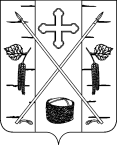 